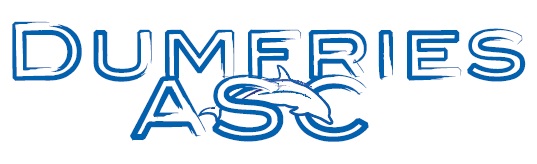 Advent Open Meet2023(Licence No. WD/L2/027/1123)25th & 26th November 2023AtDG1 Leisure ComplexDumfriesDumfries ASC Advent Open Meet 2023Level 2 meet(Held under SASA Laws and Licence number WD/L2/027/1123) General InformationSpecific Information PLEASE NOTE:  The Number of heats will be limited to ensure the smooth running of the competition.  Heats will be swum slowest to fastest.  Entries will be accepted on time basis.  DASC reserves the right to include slower heats of its own swimmers or fill unused lanes with eligible swimmers in attendance. Meet Rules The meet shall be held under FINA Rules. Ages as on 31/12/2023 All swimmers of Scottish clubs must have a current S.A.S.A. registration number. All swimmers of non-Scottish clubs must be registered with their governing body. The pool is 25 metres long with 8 lanes separated by anti-wave lane ropes. Electronic timing will be in operation. In the event of electronic timing failure, the back-up manual timing will be used. Swimmers, coaches and team managers must ensure that all their swimmers can safely dive into deep or shallow water as prescribed by current/planned legislation. There will be no diving at the shallow end of the pool. Only swimmers and coaches with meet passes will be admitted on to the poolside. No photographic or video equipment will be allowed in any area under the jurisdiction of the meet organizers without prior approval of the meet director. Application must be made on the approved S.A.S.A. form. Swimmers must act on the instructions given by meet officials and behave in a reasonable manner at all times. It is the responsibility of each club to ensure that their swimmers are aware of the meet rules and guidelines. Entries and time cards Closing date for entries is Thursday 16th November 2023 Late entries will not be accepted. All entries must be made on the relevant electronic files and submitted by email where possible. Entry files can be requested via e-mail from the meet secretary on meetsdumfriesasc@gmail.comTime cards will not be used. Withdrawals must be made to the recorders no later than 45 minutes prior to the start of each session on the event withdrawal form. No refunds will be paid on withdrawals received following completion of final programme.All withdrawals on the day will still be charged.The promoter’s reserve the right to restrict entries in order to facilitate the smooth running of the meet. Rejected entries will be refunded in full. Events Over the top starts may be used at the discretion of the promoter’s in order to facilitate the smooth running of the meet. All events will be swum on a Heat Declared Winner basis Heats will be seeded after the withdrawal table closes 30 minutes before the start of each session. All heats will be spearheaded based on entry times, slowest to fastest, with the fastest swimmers in the final heat. Start sheets will then be issued to clubs for information and marshalling purposes. Swimmers must report to the designated marshalling area at least three heats in advance. Miscellaneous . The promoters reserve the right to exclude or refuse admission to any competitor, spectator or team official.  Swimmers and coaches must not take glassware into the shower or poolside area and are liable for expulsion from the meet if found to do so.  Dumfries ASC, DGOne Leisure Complex and Dumfries & Galloway Council take no responsibility for loss or damage to swimmers, team officials or spectators property.  Swimmers are strongly advised to secure property in the lockers provided and not leave belongings lying around unattended. Any lockers found unlocked and containing property will have said property removed and secured by facility staff.  Swimmers out-with the pool area must wear dry clothing and footwear at all times.  Outdoor footwear must not be worn on poolside.  Anything not covered above and not printed in the meet programme will be at the promoters’ discretion.  Dumfries ASC reserve the right to vary the above conditions as required.  Dumfries ASC reserves the right to fill lanes with their own swimmers where an event is under subscribed.   Programme of Events  Saturday 25th November 2023Session 1 Warm Up 09:00Hrs Start 10:00Hrs101 – Girls 13 & Over 400m Freestyle102 – Boys 11 - 12 200m Breaststroke103 – Girls 11 – 12 100m IM104 – Boys 13 – 14 200m Backstroke105 – Girls 13 -14 100m Butterfly106 – Boys 15 & Over 200m Freestyle107 – Girls 15 & Over 100m Backstroke108 – Boys 11 – 12 100m Freestyle109 – Girls 11 – 12 200m Backstroke110 – Boys 13 – 14 100m Backstroke111 – Girls 13 – 14 200m IM112 – Boys  15 & Over 100m Butterly113 – Girls 15 & Over 200m Butterfly114 – Boys 11 – 12 100m BreaststrokeSession 2 Warm Up 13:30HrsStart 14.30Hrs 201 – Girls 13 & Over 400m IM202 – Boys 15 & Over 200m Breaststroke203 – Girls 15 & Over 100m Freestyle204 – Boys 13 – 14 200m Butterfly205 – Girls 13 – 14 100m Backstroke206 – Boys 11 – 12 200m IM207 – Girls 11 – 12 100m Butterfly208 – Boys 15 & Over 200m Backstroke209 – Girls 15 & Over 100m Breaststroke210 – Boys 13 – 14 200m Freestyle211 – Girls 13 – 14 100m Freestyle212 – Boys 11 – 12 200m Freestyle213 – Girls 11 – 12 100m Backstroke214 – Boys 15 & Over 200m IM215 – Girls 13 – 14 200m Breaststroke216 – Boys 11 – 12 400m FreestyleSession 3 Warm Up 09:00HrsStart 10.00Hrs 301 – Boys 13 & Over 400m Freestyle302 – Girls 11 – 12 200m Breaststroke303 – Boys 11 – 12 100m IM304 – Girls 13 – 14 200m Backstroke305 – Boys 13 – 14 100m Butterfly306 – Girls 15 & Over 200m Freestyle307 – Boys 15 & Over 100m Backstroke308 – Girls 11 – 12 100m Freestyle309 – Boys 11 – 12 200m Backstroke310 – Girls 13 – 14 100m Breaststroke311 – Boys 13 – 14 200m IM312 – Girls 15 & Over 100m Butterfly313 – Boys 15 & Over 200m Butterfly314 – Girls 11 – 12 100m BreaststrokeSession 4 Warm Up 13:30HrsStart 14.30Hrs 401 – Boys 13 & Over 400m IM402 – Girls 15 & Over 200m Breaststroke403 – Boys 15 & Over 100m Freestyle404 – Girls 13 – 14 200m Butterfly405 – Boys 13 – 14 100m Backstroke406 – Boys 11 – 12 100m Butterfly407 – Girls 15 & Over 200m Backstroke408 – Boys 15 & Over 100m Breaststroke409 – Girls 13 – 14 200m Freestyle410 – Boys 13 – 14 100m Freestyle411 – Girls 11 – 12 200m Freestyle412 – Boys 11 – 12 100m Backstroke413 – Girls 11 – 12 200m IM414 – Girls 15 & Over 200m IM415 – Boys 13 – 14 200m Breaststroke416 – Girls 11 – 12 400m FreestyleHealth and Safety Declaration In order to comply with accreditation and health and safety requirements, this form must be completed and returned with the entry information.  I confirm that all the entered swimmers have paid their current S.A.S.A. Annual Membership Fee or are affiliated members of their governing body.  I understand that any swimmer entered without a registration number or not affiliated to their governing body will be automatically rejected.  I confirm that all entered swimmers have been trained and are competent to dive into deep or shallow water in a safe manner.  I confirm that the information regarding the use of photographic equipment has been passed on to swimmers and parents intending to travel to the meet.  Signed: .............................................................................................................................  Print Name: ......................................................................................................................  Position in Club: ...............................................................................................................  On behalf of: .....................................................................................................................  (Name of club)  Return this form along with entries to arrive no later than Thursday 16th November 2023 to: meetsdumfriesasc@gmail.comHealth and Safety Announcement Controlling the use of Photographic Equipment The S.A.S.A has a strict child protection policy, brought about by concerns over paedophile activity. This policy has been adopted by each member club and requires the meet organisers strictly control the use of photographic and video equipment. Therefore, the use of such equipment shall be subject to the following guidelines:-  No photographic equipment (e.g. camera, camcorder, camera phones etc) is to be allowed on either poolside, spectator gallery or any other area under the jurisdiction of the meet organisers without the prior approval of the meet director. Applications to use photographic equipment must be made on the approved S.A.S.A. form which is available on request.  Applications can be made on the day to the meet director or to the meet director’s approved official. Applicants must provide proof of identity when applying and carry such proof when intending to use their photographic equipment.Summary Sheet 	Please make payment by BACS to:    Sort Code: 80-11-60Account No: 00266485Return this form to meetsdumfriesasc@gmail.com no later than 16th November 2023 Date:   	                       Saturday 25th to Sunday 26th November 2023Meet Director:           Martin Lumsden: meetsdumfriesasc@gmail.comVenue:  	 	          DG1 Leisure Complex, Hoods Loaning, Dumfries, DG1 2HT Pool:  	8 lane 25 metre; full electronic timing with 8 lanes alphanumeric                           Scoreboard; anti-wave lane ropes, spectator area, vending machines, SubwayTime:                         Saturday 25th                                                       Warm Up  	 	Start   	 	Finish                                   Session 1 - 09:00 – 09:55              10:00   	 	13:00                                   Session 2 - 13:30 – 14:25              14:30   	 	17:30                                  Sunday 26th                                   Session 1 - 09:00 – 09:55              10:00   	 	13:00                                   Session 2 - 13:30 – 14:25              14:30   	 	17:30 Ages:                         as 31/12/2023 Date:   	                       Saturday 25th to Sunday 26th November 2023Meet Director:           Martin Lumsden: meetsdumfriesasc@gmail.comVenue:  	 	          DG1 Leisure Complex, Hoods Loaning, Dumfries, DG1 2HT Pool:  	8 lane 25 metre; full electronic timing with 8 lanes alphanumeric                           Scoreboard; anti-wave lane ropes, spectator area, vending machines, SubwayTime:                         Saturday 25th                                                       Warm Up  	 	Start   	 	Finish                                   Session 1 - 09:00 – 09:55              10:00   	 	13:00                                   Session 2 - 13:30 – 14:25              14:30   	 	17:30                                  Sunday 26th                                   Session 1 - 09:00 – 09:55              10:00   	 	13:00                                   Session 2 - 13:30 – 14:25              14:30   	 	17:30 Ages:                         as 31/12/2023 Age Groups:         11 – 12, 13 – 14, 15 and overEvents:  	 All events are Heat Declared Winners Awards:  Medals for 1st, 2nd & 3rd in each age group Entry File:  Available on request from Entry Secretary: meetsdumfriesasc@gmail.comAll entries must be made on the relevant electronic filesEntry Fees:   £6.50 per individual entry.Coaches:  Meet Pass: £10 – covers: programme, start / results sheets and               meals, drinks etcOfficials:  Any Swimming Technical Officials travelling with clubs are asked to make themselves available for assistance on the day to ensure accreditation.Closing Date:  Thursday 16th November 2023